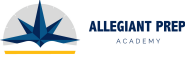 Kindergarten – Fifth Grade Supply List 2023-2024 SYParents/ Guardians: Individual Supplies are for scholars and should be brought the first day of school.  One of our core values is Unity; one way we show this is by having community supplies in each classroom. Each child is responsible for bringing in the following community supplies which will remain in the student’s class to be used throughout the year. Community supplies can be dropped off at our Meet Your Teacher Day. Please do not put a name on said supplies. Wish List items are items that would be nice to have in the classrooms for projects. The purchase of these items is completely optional and greatly appreciated! *If you are unable to purchase all of the supplies listed please speak to our Office Manager at (317)489-6877.Individual Supplies: • Full-sized book bag                        • 1 pair of headphones (these need to last all year- NO EARBUDS)Community Supplies: • 2 boxes of colored pencils • 5 boxes of crayons • 1 box of washable markers • 1 package of thin expo markers • 5 glue sticks • 5 boxes of facial tissue  • 2 bottles of hand sanitizer (full size or larger) • 2 packages of Lysol wipes • 2 packages of baby wipes • 2 boxes of pencils • 1 red, yellow, blue and green plastic folders (4 total) • 1 wide ruled composition notebook• 1 spiral bound notebook• 1 package of pipe cleaners• 1 bag of cotton balls• 1 roll of parchment paper• 1 package of index cards• permanent markers• 1 package of tissue paperWish List: • Ziplock Baggies (sack, sandwich, quart  and gallon sized) • Construction paper • Eraser tops • Paper towels • Extra boxes of tissue • Yarn • Beads • StickersKindergarten – Lista de suministros de quinto grado 2023-2024 SYPadres / tutores: Los suministros individuales son para los estudiantes y deben traerse el primer día de clases.  Uno de nuestros valores fundamentales es la unidad; Una forma en que mostramos esto es teniendo suministros comunitarios en cada salón de clases. Cada niño es responsable de traer los siguientes suministros de comunicación que permanecerán en la clase del estudiante para ser utilizados durante todo el año. Los suministros comunitarios se pueden dejar en nuestro Día de Conozca a su Maestro. Por favor, no ponga un nombre en dichos suministros. Los elementos de la lista de deseos son elementos que sería bueno tener en las aulas para proyectos. ¡La compra de estos artículos es completamente opcional y muy apreciada! *Si no puede comprar todos los suministros enumerados , hable con nuestro Gerente de Oficina al (317) 489-6877.Suministros individuales: • Bolsa de libros de tamaño completo• 1 par de auriculares (estos deben durar todo el año, SIN AURICULARES)Suministros comunitarios: • 2 cajas de lápices de colores • 5 cajas de crayones • 1 caja de marcadores lavables • 1 paquete de marcadores expo delgados • 5 barras de pegamento • 5 cajas de pañuelos faciales  • 2 botellas de desinfectante de manos (tamaño completo o más grande) • 2 paquetes de toallitas Lysol • 2 paquetes de toallitas húmedas para bebés • 2 cajas de lápices • 1 carpeta de plástico roja, amarilla, azul y verde (4 en total) • 1 cuaderno de composición de regla ancha• 1 cuaderno encuadernado en espiral• 1 paquete de limpiadores de tuberías• 1 bolsa de bolas de algodón• 1 rollo de papel pergamino• 1 paquete de fichas• Marcadores permanentes• 1 paquete de papel de sedaLista de deseos: • Bolsas Ziplock (tamaño saco, sándwich, cuarto de galón y galón) • Papel de construcción • Tapas de borrador • Toallas de papel • Cajas adicionales de pañuelos de papel • Hilo • Cuentas • Pegatinas